ICAC Moral Education e-Book《The Lost Eraser》Name:  _______________________	      Class:  ____________ (           )             Date:__________________Story SequencingTry to arrange the following pictures according to the order of events in the story. The order of events should be： 1. (     A    )       2. (     C    )      3. (    E    )      4. (     F    )      5. (    D     )      6. (    B     ) ColouringHenry would like to send a bookmark to his classmates to apologise for what he did and commit to be an honest and considerate boy.  Please colour the bookmark below designed by Henry. 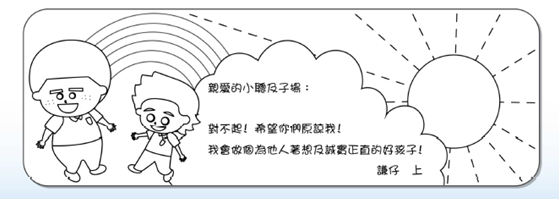 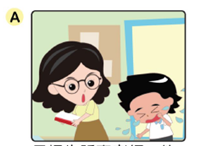 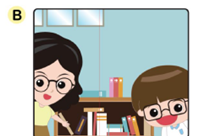 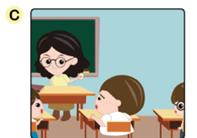 Tom told Miss LI that he had lost his eraser.To make up for his mistake, Henry helped Miss LI tidy up the bookshelves.Miss LI told the class to help search for Tom’s eraser.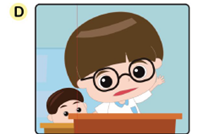 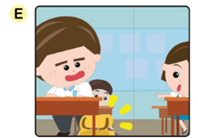 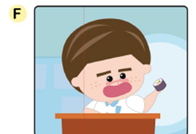 Henry confessed that he took Tom’s eraser.Kitty found the eraser in Simon’s school bag.Simon said he didn’t take Tom’s eraser.